ҠАРАР   	                                                                            ПОСТАНОВЛЕНИЕОб утверждении Положения о порядке представления сведений об адресах сайтов и (или) страниц сайтов в информационно-телекоммуникационной сети «Интернет», на которых гражданами, претендующими на замещение должности муниципальной службы и муниципальными служащими администрации сельского поселения Кандринский сельсовет муниципального района Туймазинский район Республики Башкортостан, размещалась общедоступная информация, а также данные, позволяющие  их идентифицироватьВ соответствии с Федеральным законом от 6 октября 2003 года № 131-ФЗ «Об общих принципах организации местного самоуправления в Российской Федерации»,  статьей 15.1 Федерального закона от 2 марта 2007 года №25-ФЗ «О муниципальной службе в Российской Федерации», распоряжением Правительства Российской Федерации от 28 декабря 2016 года № 2867-р «О форме предоставления сведений об адресах сайтов и (или) страниц сайтов в информационно-телекоммуникационной сети «Интернет», на которых государственным гражданским служащим или муниципальным служащим, гражданином Российской Федерации, претендующим на замещение должности государственной гражданской службы Российской Федерации или муниципальной службы, размещалась общедоступная информация, а также данные, позволяющие их идентифицировать»,  уставом сельского поселения Кандринский сельсовет муниципального района Туймазинский район Республики Башкортостан ПОСТАНОВЛЯЮ:1. Утвердить Положение о порядке представления сведений об адресах сайтов и (или) страниц сайтов в информационно-телекоммуникационной сети «Интернет», на которых гражданами, претендующим на замещение должности муниципальной службы и муниципальными служащими администрации сельского поселения Кандринский сельсовет муниципального района Туймазинский район Республики Башкортостан, размещалась общедоступная информация, а также данные, позволяющие их  идентифицировать (приложение).2. Управляющему делами администрации сельского поселения Кандринский сельсовет муниципального района Туймазинский район Республики Башкортостан ознакомить муниципальных служащих под роспись с настоящим постановлением.3.  Обнародовать и разместить на официальном сайте администрации сельского поселения Кандринский сельсовет муниципального района Туймазинский район Республики Башкортостан в информационно-телекоммуникационной сети «Интернет».4. Контроль за исполнением настоящего постановления оставляю за собой. 5. Настоящее постановление вступает в силу со дня его подписания.Глава сельского поселенияКандринский     сельсоветмуниципального    районаТуймазинский       районРеспублики Башкортостан                     С.Р. Шарафутдинов№ 17015.05.2017 г.Приложение № 1к постановлению главы сельского поселения Кандринский сельсовет муниципального района Туймазинский район № 170  от 15.05.2017 г. Положение о порядке представления сведений об адресах сайтов и (или) страниц сайтов в информационно-телекоммуникационной сети «Интернет», на которых гражданами, претендующим на замещение должности муниципальной службы и муниципальными служащими администрации сельского поселения Кандринский сельсовет муниципального района Туймазинский район Республики Башкортостан, размещалась общедоступная информация, а также данные, позволяющие  их идентифицировать1. Настоящим Положением определяется порядок представления сведений об адресах сайтов и (или) страниц сайтов в информационно-телекоммуникационной сети «Интернет», на которых гражданами, претендующими на замещение должности муниципальной службы и муниципальными служащими администрации сельского поселения Кандринский сельсовет муниципального района Туймазинский район Республики Башкортостан, размещалась общедоступная информация, а также данные, позволяющие их идентифицировать (далее – сведения об адресах сайтов и (или) страниц сайтов в информационно-телекоммуникационной сети «Интернет»).2. Обязанность представлять сведения об адресах сайтов и (или) страниц сайтов в информационно-телекоммуникационной сети «Интернет» в соответствии с настоящим Положением возлагается на гражданина Российской Федерации, претендующего на замещение должности муниципальной службы в администрации сельского поселения Кандринский сельсовет муниципального района Туймазинский район Республики Башкортостан, и на муниципального служащего, замещающего должность муниципальной службы администрации сельского поселения Кандринский сельсовет муниципального района Туймазинский район Республики Башкортостан.3. Сведения об адресах сайтов и (или) страниц сайтов в информационно-телекоммуникационной сети «Интернет» представляются гражданами и муниципальными служащими в администрацию сельского поселения Кандринский сельсовет муниципального района Туймазинский район Республики Башкортостан в соответствии с формой, утвержденной распоряжением Правительства Российской Федерации от 28 декабря 2016 года № 2867-р (приложение №1).4. Обязанность представлять сведения в письменной форме главе сельского поселения Кандринский сельсовет муниципального района Туймазинский район Республики Башкортостан о размещении информации в информационно-телекоммуникационной сети "Интернет" в соответствии с федеральными законами возлагается на:    а) граждан, претендующих на замещение должности муниципальной службы - при поступлении на службу за три календарных года, предшествующих году поступления на муниципальную службу;    б) муниципальных служащих - ежегодно за календарный год, предшествующий году представления указанной информации, не позднее 1 апреля года, следующего за отчетным, за исключением случаев размещения общедоступной информации в рамках исполнения должностных обязанностей муниципального служащего.5. По решению представителя нанимателя администрация сельского поселения Кандринский сельсовет муниципального района Туймазинский район Республики Башкортостан управляющий делами осуществляет обработку общедоступной информации, размещенной претендентами на замещение должности муниципальной службы и муниципальными служащими администрации сельского поселения Кандринский сельсовет муниципального района Туймазинский район Республики Башкортостан в информационно-телекоммуникационной сети «Интернет», а также проверку достоверности и полноты сведений.Право на ознакомление с данными сведениями представляется главе сельского поселения Кандринский сельсовет муниципального района Туймазинский район Республики Башкортостан, а также иным должностным лицам в случаях, предусмотренных федеральными законами.6. Сведения об адресах сайтов и (или) страниц сайтов в информационно-телекоммуникационной сети «Интернет», представленные в соответствии с настоящим Положением, гражданином, претендующим на должность муниципальной службы, а также представляемые муниципальным служащим администрации сельского поселения Кандринский сельсовет муниципального района Туймазинский район Республики Башкортостан ежегодно, приобщаются к личному делу.6. В случае непредставления или представления заведомо ложных сведений об адресах сайтов и (или) страниц сайтов в информационно-телекоммуникационной сети «Интернет» гражданин не может быть назначен на должность муниципальной службы администрации сельского поселения Кандринский сельсовет муниципального района Туймазинский район Республики Башкортостан, а муниципальный служащий освобождается от должности муниципальной службы администрации  сельского поселения Кандринский сельсовет муниципального района Туймазинский район Республики Башкортостан или подвергается иным видам дисциплинарной ответственности в соответствии с законодательством Российской Федерации.ФОРМАпредставления сведений об адресах сайтов и (или) страниц сайтов в информационно-телекоммуникационной сети "Интернет", на которых государственным гражданским служащим или муниципальным служащим, гражданином Российской Федерации, претендующим на замещение должности государственной гражданской службы Российской Федерации или муниципальной службы, размещались общедоступная информация, а также данные, позволяющие их идентифицировать (утв. распоряжением Правительства РФ от 28 декабря . N 2867-р)Я, ______________________________________________________________________________  (фамилия, имя, отчество, дата рождения, серия и номер паспорта, дата выдачи и орган, выдавший паспорт, должность, замещаемая государственным гражданским служащим или муниципальным служащим, или должность, на замещение которой претендует гражданин Российской Федерации)__________________________________________________________________________________________________________________________________________________________________________________________________________________________________________________сообщаю о размещении мною за отчетный период с 1 января 20____ г. по 31 декабря 20____ г. в информационно-телекоммуникационной сети "Интернет" общедоступной информации*, а также данных, позволяющих меня идентифицировать:Достоверность настоящих сведений подтверждаю."__" ____________ 20__ г. _________________________________________(подпись государственного гражданскогослужащего или муниципального служащего,гражданина Российской Федерации,претендующего на замещение должностигосударственной гражданской службыРоссийской Федерацииили муниципальной службы)_________________________________________________________________________(Ф.И.О. и подпись лица, принявшего сведения)_____________________________* В соответствии с частью 1 статьи 7 Федерального закона "Об информации, информационных технологиях и о защите информации" к общедоступной информации относятся общеизвестные сведения и иная информация, доступ к которой не ограничен.** В соответствии с пунктом 13 статьи 2 Федерального закона "Об информации, информационных технологиях и о защите информации" сайт в информационно-телекоммуникационной сети "Интернет" - совокупность программ для электронных вычислительных машин и иной информации, содержащейся в информационной системе, доступ к которой обеспечивается посредством информационно-телекоммуникационной сети "Интернет" по доменным именам и (или) по сетевым адресам, позволяющим идентифицировать сайты в информационно-телекоммуникационной сети "Интернет".*** В соответствии с пунктом 14 статьи 2 Федерального закона "Об информации, информационных технологиях и о защите информации" страница сайта в информационно-телекоммуникационной сети "Интернет" - часть сайта в информационно-телекоммуникационной сети "Интернет", доступ к которой осуществляется по указателю, состоящему из доменного имени и символов, определенных владельцем сайта в информационно-телекоммуникационной сети "Интернет".БашҠортостан Республикаһы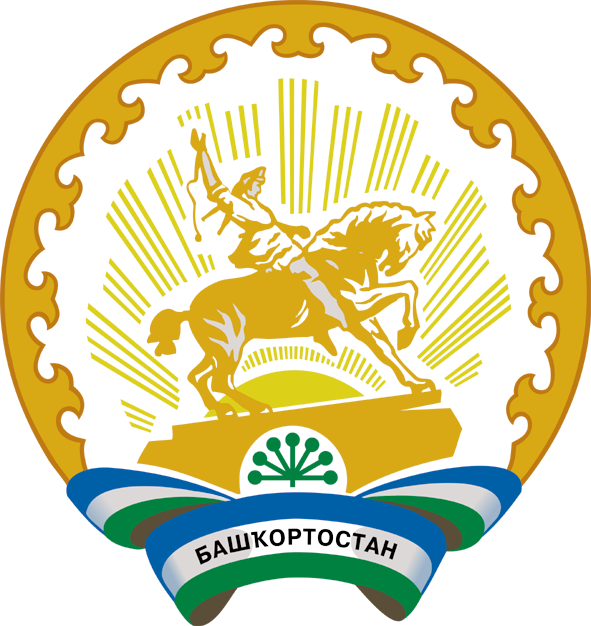 Республика БашкортостанБашҠортостан Республикаһының Туймазы  районы муниципаль районының  Ҡандра ауыл советыауыл биләмәһе башлығы452765, Ҡандра ауылы,  Ленин урамы, 16Тел. 8(34782) 4-74-52Глава сельского поселения Кандринский сельсоветмуниципального районаТуймазинский районРеспублики Башкортостан452765, село Кандры, ул.Ленина, 16Тел. 8(34782) 4-74-52ПРИЛОЖЕНИЕ №1ПРИЛОЖЕНИЕ №1к Положению о порядке представления сведений об адресах сайтов и (или) страниц сайтов в информационно-телекоммуникационной сети "Интернет", на которых гражданами, претендующим на замещение должности муниципальной службы и муниципальными служащими администрации сельского поселения Кандринский сельсовет муниципального района Туймазинский район Республики Башкортостан, размещалась общедоступная информация, а также данные, позволяющие их идентифицироватьк Положению о порядке представления сведений об адресах сайтов и (или) страниц сайтов в информационно-телекоммуникационной сети "Интернет", на которых гражданами, претендующим на замещение должности муниципальной службы и муниципальными служащими администрации сельского поселения Кандринский сельсовет муниципального района Туймазинский район Республики Башкортостан, размещалась общедоступная информация, а также данные, позволяющие их идентифицировать№Адрес сайта** и (или) страницы сайта*** в информационно-телекоммуникационной сети "Интернет"1.2.3.4.5.6.7.